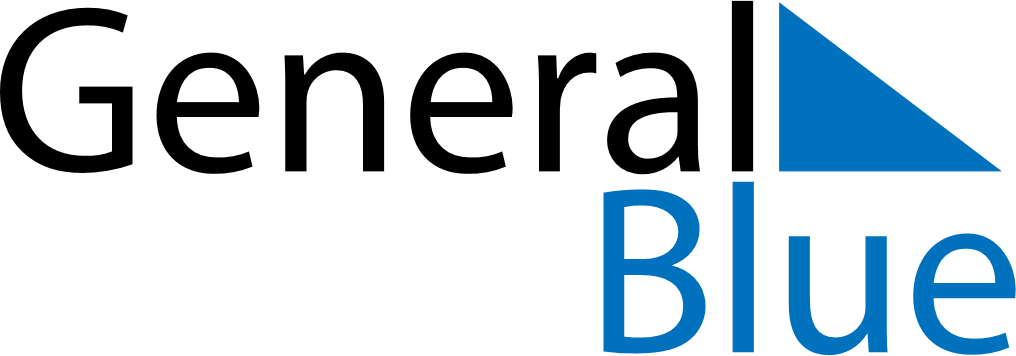 February 2018February 2018February 2018February 2018BangladeshBangladeshBangladeshSundayMondayTuesdayWednesdayThursdayFridayFridaySaturday122345678991011121314151616171819202122232324Language Martyrs’ Day25262728